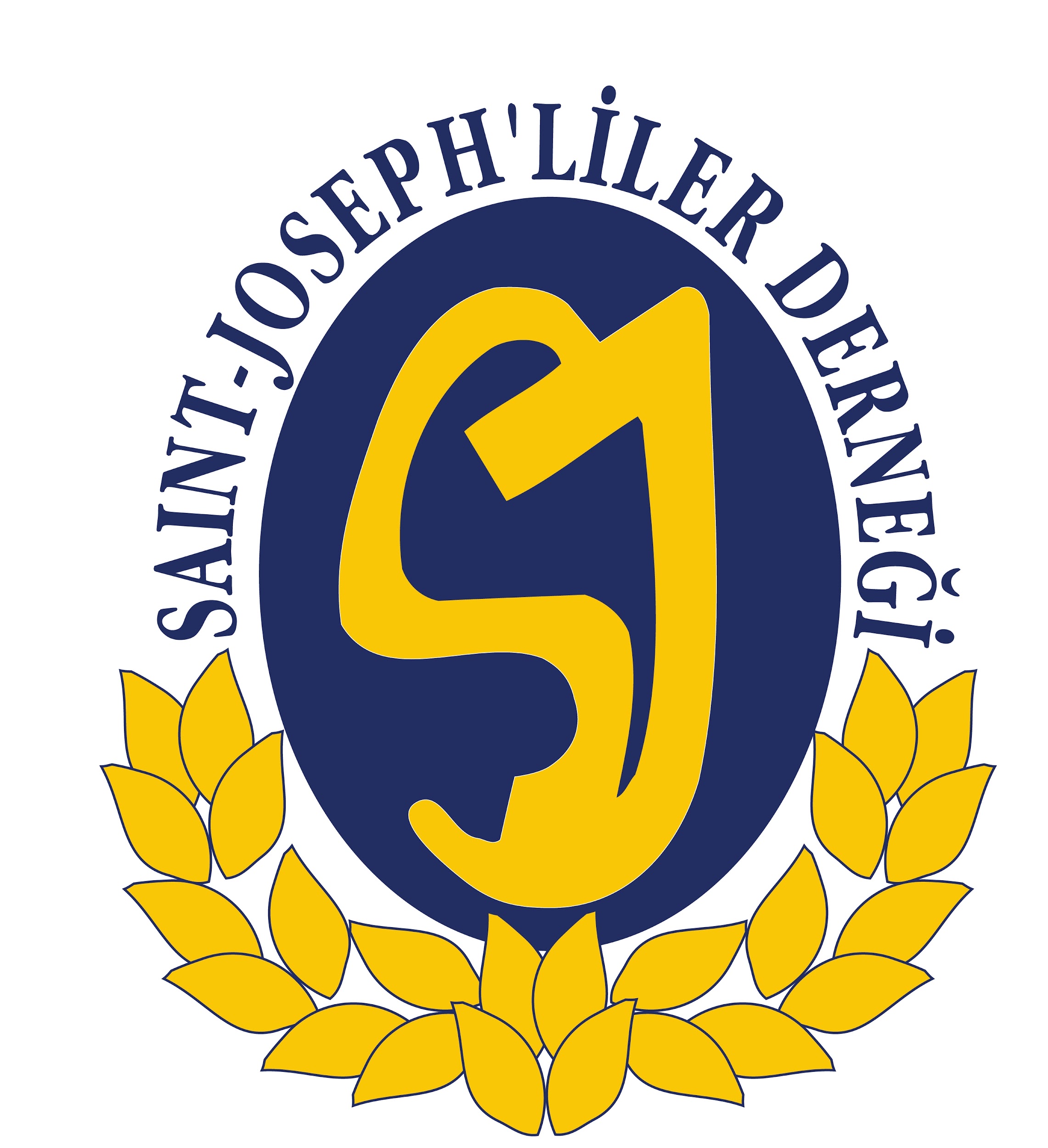 Sujet : Renouvellement de visa de circulation « partenaire »Je soussignée Derya Uztürk, Président de l’Association des Anciens  du Lycée Saint-Joseph atteste que M. Ad Soyad (Id:TC NO) né Doğum Tarihi à Doğum Yeri,
est diplômé du Lycée Saint-Joseph depuis le Mezuniyet TarihiAdresTelefonJ’atteste que le demandeur a l’intention de se rendre en France.Je serais reconnaissant au Consulat Général de France à Istanbul de bien vouloir, en conséquence, examiner avec bienveillance sa demande de renouvellement de visa de circulation.Fait à Istanbul, le tarihDerya Uztürk